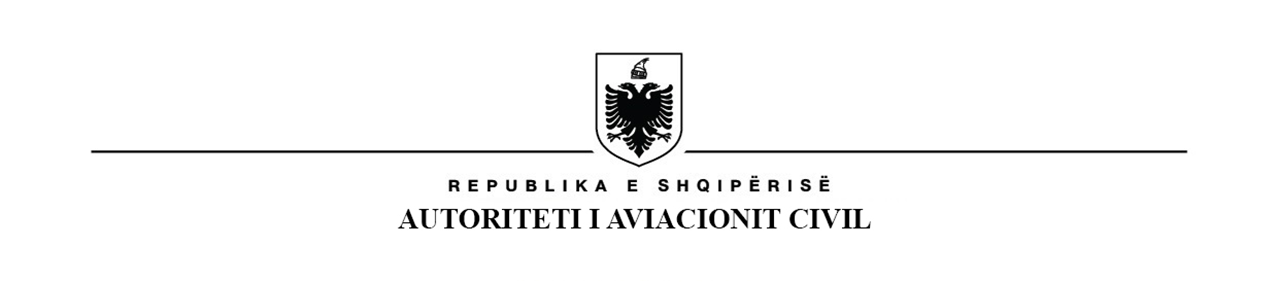 Albanian Civil Aviation AuthorityGuidance Material & InformationOn initial Air Operator License & Air Operator CertificateTable of Content GM 8	Air Operator License 	26GM 9     Aircraft Certificates (C of Registration, C of Airworthiness (&ARC), Noise Certificate, Radio License), CAMO 	36List of AbbreviationsThe following abbreviations are within this Administrative Guidance Material:Log of Revision (LoR)List of Effective PagesGM 0   IntroductionAll Guidance Material / Information (GM/INFO) are intended to assist the organisation/operator in administrative matters. The administrative requirements and processes will facilitate liaising with the Albania Civil Aviation Authority (ACAA). It is to be considered a tool for the organisation/operator in order to ease processes of obtaining required and defined approvals and authorisations issued by the Albanian Civil Aviation Authority. Using the GM/INFO will be conducive to establishing compliance with ACAA requirements and will lead through the respective certification or variation process in regard to administrative tasks.Purpose of this GM/INFOThis Guidance Material / Information (GM/INFO) describes the process of applying for and obtaining an Air Operator License, Aircraft Certificates [C.of Registration, C.of Aworthiness(+ARC), Radio License, Noise Certificate] and Air Operator Certificate (AOC) to conduct commercial air transport operations under the Minister’s Orders no.3/2011 (Basic Regulation no.216/2008), no 17/2010 (Reg. (EU) 1008/2008) no.151/2014 (Reg.(EU) no.965/2012). The licensing and certification process may appear to be a complex undertaking, particularly to a “first-time” operator. This GM/INFO provides basic information applicable to the certification process.There are various methods acceptable for the purpose of establishing Operations Manuals. This GM/INFO does not deal with these possible methods but will assist the applicant in completing the “five phase certification process” with minimal delays and complications. Additional information will be found in the related documentation as referenced under paragraph 2 and 3 below.Related RegulationsAppendix 4 shows a list of related regulations applicable to the AOL & AOC first certification process.Related Material and DocumentsFor certain areas (e.g. some subchapters of Operations Manuals) ACAA publishes EASA Operations Manual template and compliance checklists. These documents provide more information for specific subjects.In addition, ACAA publishes Operational Directives (OD) for particular areas of published regulations in order to clarify or define the relevant issues in more detail where required.BackgroundTo conduct Commercial Air Transport Operations under M.O. no 17 date 02.09.2010 amended by M.O.14 date.09.09.2011 and Council Regulations (EEC) 1008/2008, an operator must be a citizen as defined in the Albanian Law (to be confirmed with AOL application form). The ACAA recognises the responsibility of Commercial Air Transport Operators to provide air transportation with the highest possible degree of safety in the public interest. The certification process is designed to ensure that prospective AOC holders understand and are capable of fulfilling this duty. When satisfactorily completed, the certification process should ensure that the operator is able to comply with the Albanian Air Code Law 10040/2008, ACAA regulations, and the international standards pertaining to the operation of aircraft as published in relevant ANNEXES to the convention on international civil aviation organisation (ICAO).There are five phases in the air operator certification process defined. Each phase is described in sufficient detail to provide a general understanding of the entire certification process. The five phases are:Pre-applicationFormal ApplicationDocument EvaluationInspection and DemonstrationCertificationIn some cases, the guidance and suggested sequence of events in this GM/INFO may not be entirely appropriate. In such situations, the ACAA and the operator should proceed in a manner that considers existing conditions and circumstances. The operator, however, should not expect to be certificated until the ACAA is assured that the Albanian Air Code law no 10040/2008, its Civil Aviation Orders/Regulations and the applicable EU regulations will be complied with in an appropriate and continuing manner.The five phases are to be seen as steps. In order to continue the certification process, the previous phase shall be completed. Therefore, no continuation of the certification process will be undertaken if not all points, articles and individual tasks are completed in the previous certification phase.The Guidance Material / Information (GM/INFO) has been written to give an overview about the Air Operator Certificate (AOC) 5 phase certification process in general. The 5 phase certification process is a standard published by the International Civil Aviation Organisation (ICAO). Each phase must be completed before starting the next one.An application for an AOC is a time consuming and expensive work. This work is very often underestimated. The Albanian Civil Aviation Authority (ACAA) accepts an AOC application by Commission Regulation (EU) No 965/2012 standards only. All application forms must be duly signed by the people requested in original, electronic signature are not yet accepted.The project may be delayed because of other applications already in progress or due to the quality of the submissions or missing parts. Even if one of the proposed nominated person has missed the necessary score in the assessment, a project could get further delay until all management personnel has been accepted.If an applicant has the need for further information, please write to the following address: Albanian Civil Aviation AuthorityRr: “Sulejman Delvina”, no.1,1020, P.O.Box 205,Tirana, Albania  email: info@acaa.gov.alTerms and ConditionsWhen used throughout the Administrative Guidance  Leaflet  the  following  terms  shall  have  the meaning as defined below:The use of the male gender should be understood to include male and female persons.GM 1   Pre-certification PhaseThe operator is informed by the ACAA to acquire the required information through the official website in order to follow the available guidance material. If the prospective operator intends to proceed with certification, DAMO-OPSM-FRM-001 and ACAA Form 4 (EASA Form 4) related to the intended management functions (e.g. Nominated Persons) shall be mailed to the applicant or downloaded by the applicant from the official ACAA website. An instruction for completion of the AOC application form is to be found on separate publication. The AOC application form and all EASA Form Four should be completed, signed by the prospective operator, and returned to ACAA Certification. Additionally, the operator will submit the business plan, the documents for proof of financial background and sufficient cash flow, the plan of intended infrastructure, a presentation of the network and a written statement of fulfilling the required legal matters.The Minister Order no. 151/2014 (transposition of Air-OPS Reg.(EU) No 965/2012) (ORO.GEN.130, ORO.GEN.135 and ORO.GEN.135(a)) establishes basic management positions and the minimum qualifications for air operators proposing to conduct commercial air transportation operations. Individuals assigned to the required management positions / functions are expected to have a thorough knowledge of the national and international regulations, operating provisions. This attachment (EASA Form Four) must contain resumes of the qualifications, licenses (including license numbers), ratings, and aviation experience / education for each of the following positions (CV), or their equivalent:Accountable Manager (ACM)Compliance Monitoring Manager (CMM)Safety Monitoring Manager (SMM)Nominated Person Flight Operations (NP FO)Nominated Person Ground Operations (NP GO)Nominated Person Crew Training (NP CT)Post Holder Continuing Airworthiness (PCA)Deputy Accountable Manager (DACM)Deputy Compliance Monitoring Manager (DCMM)Deputy Nominated Person Flight Operations (DPFO)Deputy Nominated Person Ground Operations (DPGO)Deputy Nominated Person Crew Training (DPCT)Deputy Post Holder Continuing Airworthiness (DPCA)ACAA personnel will review the DAMO-OPSM-FRM-001, Form 4, CV and all other submitted documents. If the information is incomplete or erroneous, the forms will be returned to the prospective operator with the reasons for its return. If the information is complete and acceptable, the ACAA will invite the Nominated Person and deputy Nominated Person candidates to the next available assessment session, where the candidates will undergo the assessment process.The ACAA will evaluate the financial background of the operator and its legal aspect, will assess the operator’s business plan and evaluate the availability of the necessary infrastructure and logistic.The purpose of the pre-application meeting is to confirm the information on the application form and to provide critical certification information to the applicant. It is imperative that the operator’s Accountable Manager and accepted Nominated Persons and deputy Nominated Persons attend the pre-application meeting and be prepared to discuss in general terms the plans and specific aspects of the proposed operation. Many problems can be avoided by discussing all aspects of the proposed operation and the specific requirements, which must be met to be certificated as an air operator.It is important to establish good working relationships and clear understandings between the ACAA and the operator’s representatives. The ACAA recognizes that a wide range of capabilities and expertise exists among operators. This background experience will be considered by the ACAA and adjusted to during these initial meetings.To help promote understanding throughout the certification process, an application information package will be provided when requested or latest at the pre-application meeting.The Minister Order no 151/2014 (Reg.(EU) No 965/2012) specifies that an application for an AOC shall be made in a form and manner acceptable to the Authority; and containing any information the Authority requires the applicant to submit. It is important to understand the minimum documentation necessary to be considered acceptable for a formal application. Formal application must be made on a form provided by the Authority (appl. form) and by a letter requesting certification as an air operator. The Accountable Manager must sign the form and letter. The submitted letter should include a statement that the letter serves as formal application for an Air Operator Certificate.Schedule of Events / Implementation Schedule: The schedule of events is a key document that lists items, activities, programs, and aircraft and/or facility acquisitions that must be accomplished or made ready for the ACAA’s inspection before certification. It should include dates when the crewmembers will start company indoctrination procedures and/or training. In addition, the schedule of events should include dates when maintenance personnel training will start; when maintenance facilities will be ready for the ACAA’s inspection; when each of the required manuals will be available for evaluation; when aircraft will be ready for inspection; when terminal facilities will be ready for inspection and demonstration flights are planned to be performed. These estimated dates must be logical in terms of sequence. For example, the estimated date for crew member basic company procedures indoctrination ground training to begin should be after the date that sections of the company manuals pertinent to crewmember performance will be completed and submitted. The temporary time schedule shows the operator’s intention of time management. Nevertheless, a definite implementation schedule which will replace the temporary schedule will be adapted and agreed later during the formal application phase in relation to realistic time management and available human resources. The definite implementation schedule is subject to acceptance by the ACAA project manager PM and is then the agreed document during the entire certification process.Operations Manuals System: These manuals, which have to be issued in separate parts for specific users, contain policies, instructions, information and duties and responsibilities, for the safe operation and airworthy aeroplanes. The entire manual system shall be completely developed at the time of formal application.It is recognised that aircraft acquisition, facility and subcontractor arrangements and certain training and checking program elements may not be fully developed at the time of formal application. However, the Operations Manual Part D, Training, established in accordance with the decided Training Concept must be completed to the maximum extend as possible. The company initial training and checking curriculum portion of the OM-D must be attached to the formal application letter.Documents of Purchase, Leases, Contracts, and/or Letters of Intent: These attachments should provide evidence that the operator is in the process of actively procuring aircraft, facilities, and services appropriate to the type of operation proposed. If formal contracts are not completed, letters or other documents showing preliminary agreements or intent will suffice until such date as determined by the Authority.AircraftStation facilities and servicesWeather gathering facilities and servicesCommunications facilities and servicesMaintenance facilities and servicesMaintenance contractual arrangementsAeronautical charts and related publicationsAerodrome analysis and obstruction dataAircraft take-off and landing performance tables related to individual runways.Contract training and training facilitiesCompliance List: This listing contains all applicable articles and paragraphs of the Minister Order no 151/2014 (Reg.(EU)no. 965/2012), where the Operator states that he is compliant with the respective requirement. Additionally, the list indicates the chapters and/or subchapters within the Operations Manual System, where the appropriate compliance is described. The fully completed list of compliance ensures each applicable regulatory requirement has been adequately addressed in the appropriate manuals, programs, and/or procedures. Furthermore, on the OM compliance list, where applicable, formal acceptance and approvals are included.The director defines a project manager (PM) who will lead the mentioned project and guide the operator through the whole certification process.GM 2   Formal Application PhaseThe formal application shall be submitted to ACAA as early as possible.The ACAA will review the application to determine that it contains the required information, documents and attachments. If there are omissions or errors, the formal application and all attachments will be returned with a letter outlining the reasons for its return. If the operator has a good understanding of the requirements, the formal application should be of sufficient quality to allow any omission, deficiency, or open question to be resolved during the formal application meeting.The Operator’s Accountable Manager, Compliance Monitoring Manager, Nominated Person and Deputy Nominated Person personnel shall attend the formal application meeting. The purpose of the meeting is to present the project manager, delegated inspectors, experts and specialists and to discuss the formal application and resolve omissions, deficiencies, or answer questions from either party. For example, this meeting may be used to resolve questions concerning the applicant’s package or scheduling date conflicts, or to ensure the applicant understands the certification process. This meeting should also be used to reinforce open communication and working relationships.If the formal application meeting is successful, the operator is provided with a letter acknowledging receipt and acceptance of the package by the project manager or head of section. The ACAA’s acceptance of a formal application does not constitute approval or acceptance of individual attachments.GM 3   Document Evaluation PhaseAfter the formal application has been accepted, ACAA inspectors will begin a detailed evaluation of all submitted manuals, forms and documents. Inspection of the Operations Manual System may, depending on the size of operation, be done on the whole manual or on different parts at different times with different experts. The ACAA will endeavour to complete these evaluations in accordance with the agreed schedule of events. If a manual or document is incomplete or deficient, or if non- compliance with the regulations or safe operating practices is detected, the manual or document will be returned for corrective action. If the manuals and documents are satisfactory, the content and the structure will be accepted, as required. Formal acceptance and approval will be granted on specific documentation and will be effective only after the operator has received the respective documentation, signed by the ACAA and in accordance with the effective date. Nevertheless the responsibility of all documented and published contents of any company manual or document remains with the nominated Accountable Manager and the accepted Nominated Persons and their Deputies.Document Evaluation Phase is completed with the formal acceptance of the content and structure of the Operations Manual System, issued on different documents. The initial document compliance statement is the prerequisite to continue to the Inspection and Demonstration Phase.GM 4   Demonstration and Inspection PhasePrior conducting the Inspection and Demonstration Phase, it is expected, that the applicant for an AOC has implemented all the procedures and operating practices as described in the Operations Manual System and that the Quality System has successfully reviewed all different fields of operation by the means of audits and inspections ICAO & EU regulations require an operator to demonstrate its ability to comply with regulations and safe operating practices before beginning actual revenue operations. These demonstrations include actual performance of activities and/or operations while being observed by ACAA inspectors. This includes on-site evaluations of aircraft maintenance equipment and support facilities. During these demonstrations and inspections, the ACAA evaluates the effectiveness of the policies, methods, procedures, and instructions as described in the operator’s manuals and other documents. Emphasis is placed on the operator’s management effectiveness during this phase. Deficiencies will be brought to the attention of the operator and corrective action must be taken before entering the certification phase.Although the document evaluation and the demonstration and inspection phases have been discussed separately in this AGM, these phases may overlap in the training aspect, or may be accomplished simultaneously in actual practice. The following list provides examples of the type of items which are evaluated during the inspection and demonstration phase.Compliance Monitoring SystemFacilities and InfrastructureTraining and checking (classroom, simulators, aircraft, flight and ground personnel training).Operational control and supervisionFlight DispatchCompany communications proceduresStation facilities (equipment, procedures, personnel, fuelling/defuelling, de-icing, technical data).Document control (control, analysis and storage of records, flight documents, additional information and data).CPM Contract Procedure ManualMaintenance Program / Maintenance ContractCAME – Continuing Airworthiness Maintenance ExpositionThe effectiveness of Emergency ResponseComplete Demonstration Flights. Includes full-scale simulation of revenue operations to demonstrate the ability to operate independently, safely, and in compliance with all applicable the Commission Regulation (EU) No 965/2012, including diversions and/or landing on route for abnormal and emergency situations.GM 5   Final Certification PhaseWhen corrective actions out of findings given by the demonstration and inspection phase are completed and closed, the ACAA will issue the final compliance statement and prepare Subpart G approval and the Air Operator Certificate (AOC). The operations are then specified, listed and approved within the operations specification document (AOC OPS SPECS). The head of section signs the Subpart G approval and the AOC and produces thereafter the operating license with its limitations for the applicant.The certificate holder is responsible for continued compliance with regulations according his authorisations, limitations, and specifications. The process for changes, variations or amending of specifications is similar to the certification process. The ACAA is responsible for conducting periodic inspections and audits of the certificate holder’s operation to ensure continued compliance with the regulations, safe operating practices and airworthy aeroplanes. Nevertheless, the compliance with all laws and regulation remains at all times with the operator.GM 6   Costs and Time ScheduleA complete certification process is time consuming for the applicant and the authority. The costs and the time schedule vary very much on the quality of the submitted manuals and the resource available with the ACAA. According to the Minister Order for Charges no.2225 date 13.05.2013 indicates a maximal charge of ALL 500,000 for the first issue of an AOC. Additional maximal costs of ALL 1,000,000 will arise from the first issue of an operating license and from the Continuing Airworthiness Management Organisation Section the charges depend from the complexity of the aircraft and applicants organisation. The Airworthiness Section will charge for the technical evaluation and the registry of the aircraft a separate amount. From the experience in the industry the work for a first certification of the operational part the amount of 600 working hours must be calculated.A first estimate for the time schedule might be possible after the cursory review at the beginning of the Formal Application Phase. At this point a first estimate about the time schedule and costs might be possible. Intermediate payments on a monthly basis will be invoiced to the applicant.GM 7	AppendicesAppendix 1 – Check list before Pre-certification phaseChecklist, to-do before Pre-certification phase or at the beginning of the Formal Application PhaseApplication for an operating licenseLeasing contracts or letter of intend for all aircraftProof of own air crew members Tenancy (lease) agreement for office space for the Nominated Person Flight OperationsBusiness plan over 2 yearsBusiness plan over the first 3 months of operation without incomeCertificate for passenger legal liability insurance and third party legal liabilityApplication for foreign aircraft ownership according to registration DAMO-AWM-FRM-001Proof of Albanian character of the companyCopy from the chamber of commerce with the appropriate signature rightsStatute (including the purpose of the company commercial air operation) Opening balance sheetCopy from the shareholder book (list of shareholders)Application for AOC “DAMO-OPSM-FRM-001” & EASA Part M, DAMO-AWM-FRM-002 Subpart G approval (CAMO)ACAA Form 4 (EASA Form 4) Appendix 2 – Check list Formal Application PhaseProposed Revision / Amendment Form (PRA) for each and individual ManualOM-ACompliance Monitoring Manual (CMMO) & Management System Manual (MSM)OM-B for each type of aircraft (according to cover page OM-B document evaluating)OM-COM-DAOC Compliance List (CL)CSPM – Cabin Safety Procedure Manual (incl. Safety on Board Card), if applicableMEL – Minimum Equipment ListCAT.IDE.A or H (Aeroplane or Helicopter)EASA form 26, if applicableSecurity ProgramDangerous GoodsCAME – Continuing Airworthiness Management ExpositionMaintenance ContractMaintenance Procedure ManualAeroplane Technical Log (Tech Log)Maintenance ProgramReliability ProgramApplication for PBN (RNAV incl. RNP, etc.)Application for ETOPS, if applicableApplication for RVSM, if applicableApplication for MNPS, if applicableApplication for AWO incl. LVTO, if applicableApplication for Steep Approaches, if applicableApplication for Electronic Flight Bag (EFB) if applicableApplication for FANS (e.g. CPDLC, ADS-B, operational credits like HUD, etc.)OPS Implementation ScheduleGround Handling Manual, if applicableApplication for call sign & ICAO three letter code (3LD) on http://www4.icao.int/3LD/ Application for route licenses, if applicableSchedule plan, if applicableAir Fare plan, if applicableApplication for Noise Certificate DAMO-AWM-FRM-006Application for Mode S code DAMO-AWM-FRM-018Application for Certificate of Airworthiness DAMO-AWM-FRM-174Application for Certificate of Airworthiness Review Certificate DAMO-AWM-FRM-022For the Radio License apply to AKEP (Authority for Electronic and Postal Communication)Aeroplane List, type of aircraft, registration, serial number, homebase, passenger seating capacityAppendix 3 – Regulations, Documents, Homepage addressesLaw/Regulation	Document	LanguageLaw 10040/2008	Air Code of Albanian (Kodi Ajror i R.SH)		AL	Law 10484/2011	Amendment of Air Code of Albania (ndryshimi i Kodit Ajror)		AL	ENM.O.3/2011 	On common rules in the field of civil aviation (Basic Reg.(EC) 216/2008 date 20.02.2008)M.O.17/2010	On common rules for the operation of air services in the community (Reg. (EU) 1008/2008)  M.O.151/2014	Technical requirements and administrative procedures related to air operations (Reg.(EU) 965/2012)	AL	EN M.O. 110/2012	On the contiuning Airworthiness of aircraft and aeronautical products,parts and Aplaince onapproval of organisations and personel involved in this tasksEASA STDEASA NPA’sEASA-21 EASA-23 EASA-25 EASA-26 EASA-145ICAO Annex 1	Personnel LicensingICAO Annex 2	Rules of the AirICAO Annex 6	Operation of AircraftICAO Annex 8	Airworthiness of AircraftICAO Annex 10	Air Traffic ServicesICAO Annex 11	TelecommunicationsICAO Annex 12	Search and RescueOther ICAO DocumentsUseful HomepagesICAO	http://www.icao.int/EASA	https://easa.europa.eu/EUROCONTROL	https://www.eurocontrol.int/ACAA	http://www.aac.gov.al/QBZ	http://www.qbz.gov.al/IATA	http://www.iata.org/Pages/default.aspxECAC	http://www.ecac-ceac.org/EUR Lex	http://eur-lex.europa.eu/de/index.htm (EU laws and agreements) FSF	http://www.flightsafety.org/AEA	http://www.aea-europe.net/ATA	http://www.air-transport.org/FAA	http://www.faa.gov/Appendix 5 – Flow Charts (The 5 Phases Certification Process)Pre-Application Phase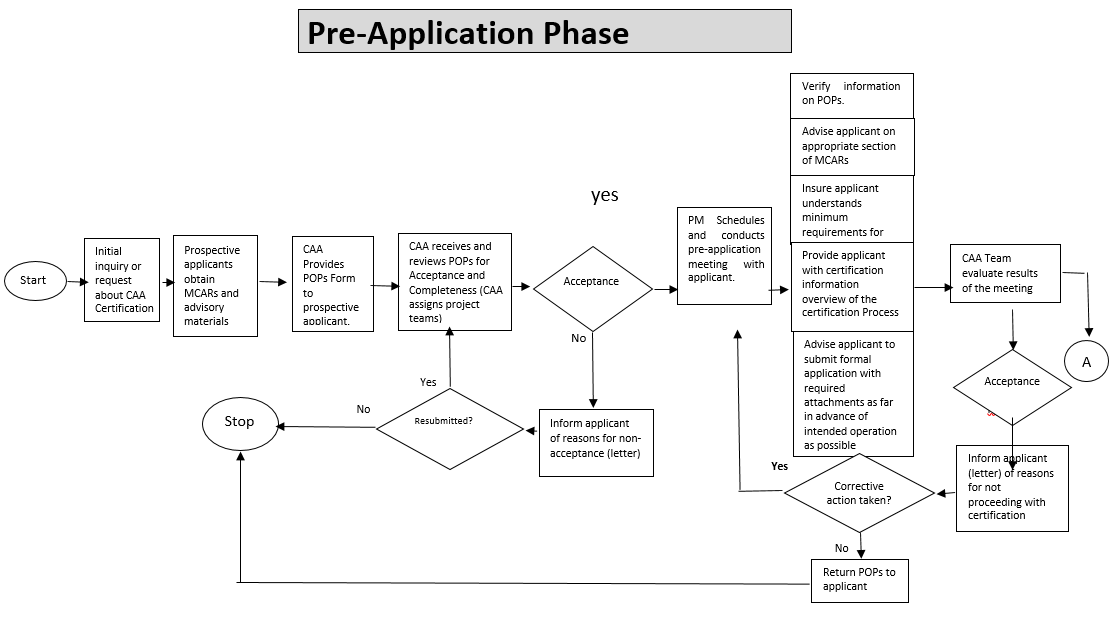 Formal Application Phase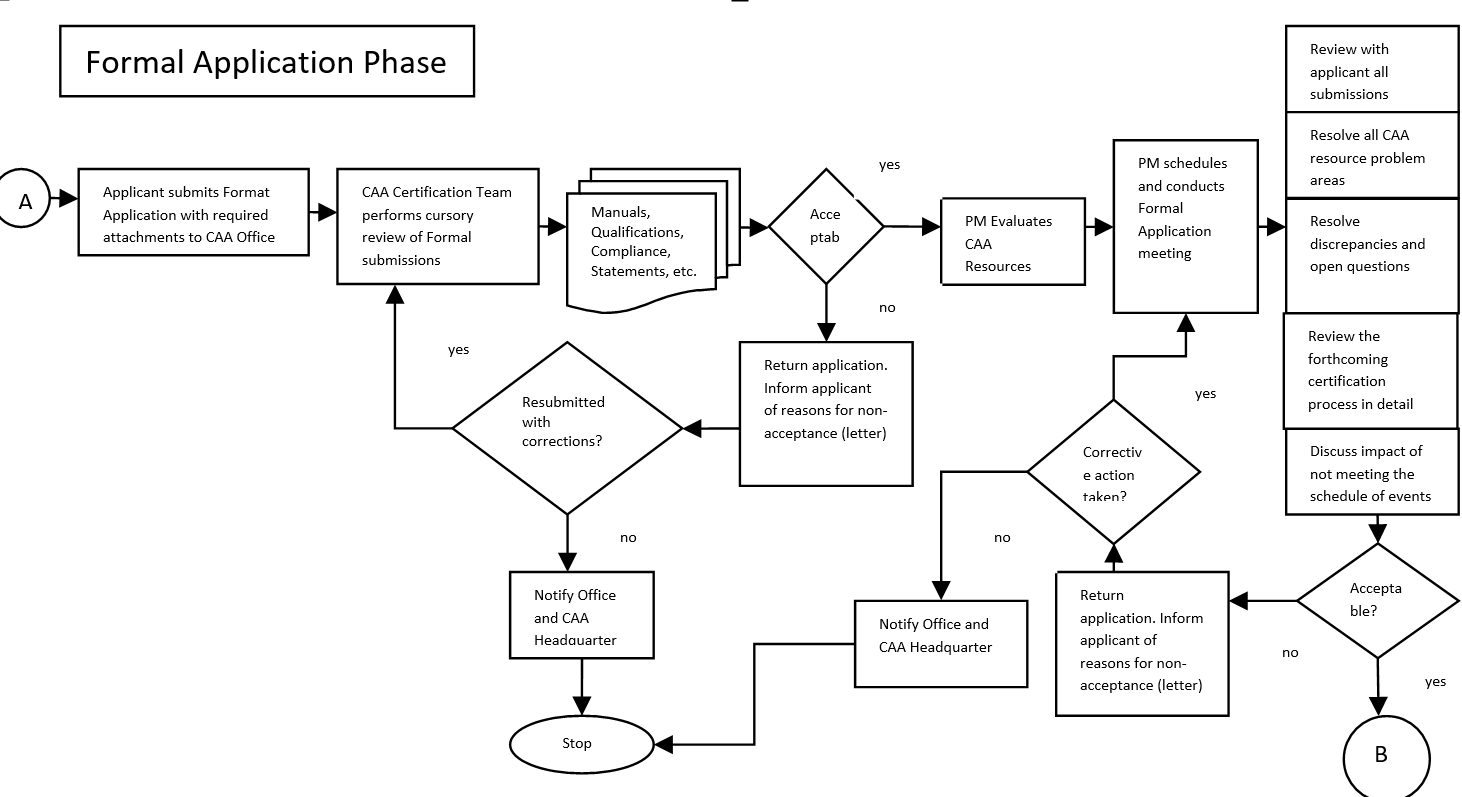 Document Evaluation Phase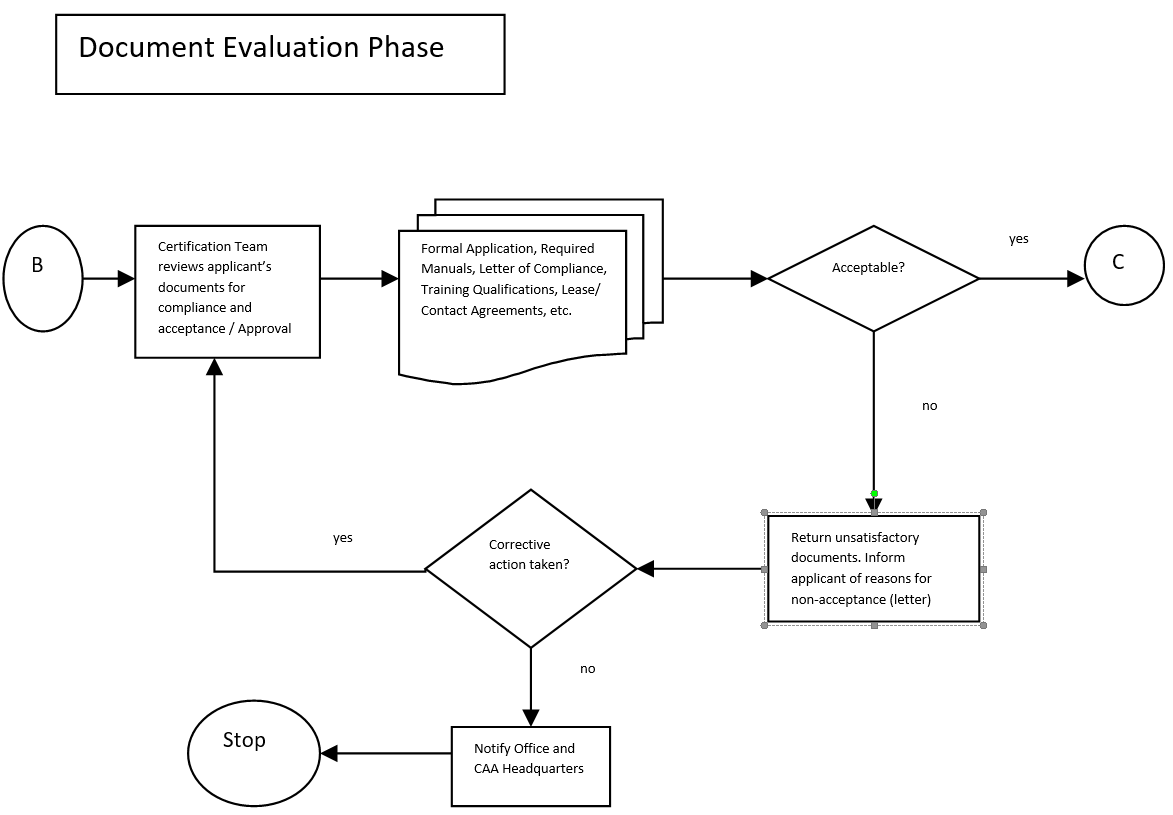 Demonstration & Inspection Phase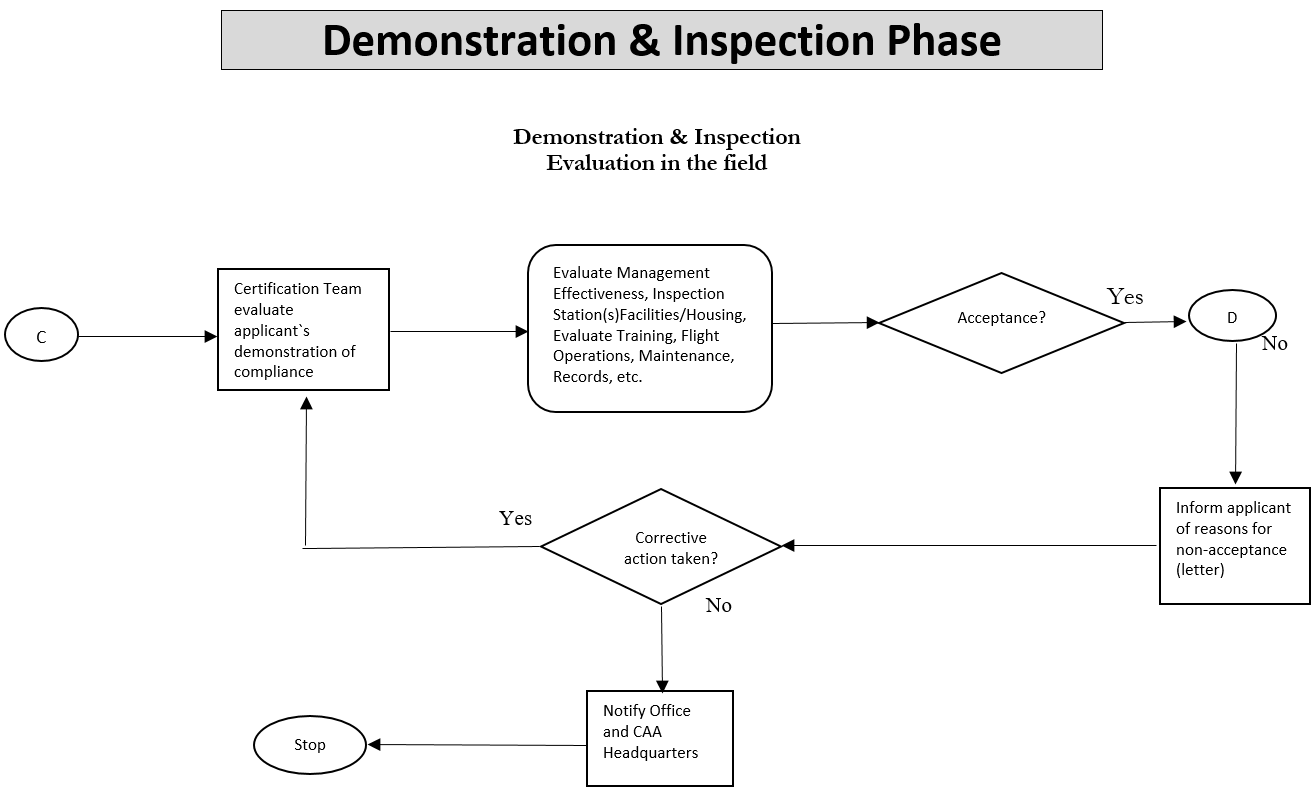 Certification Phase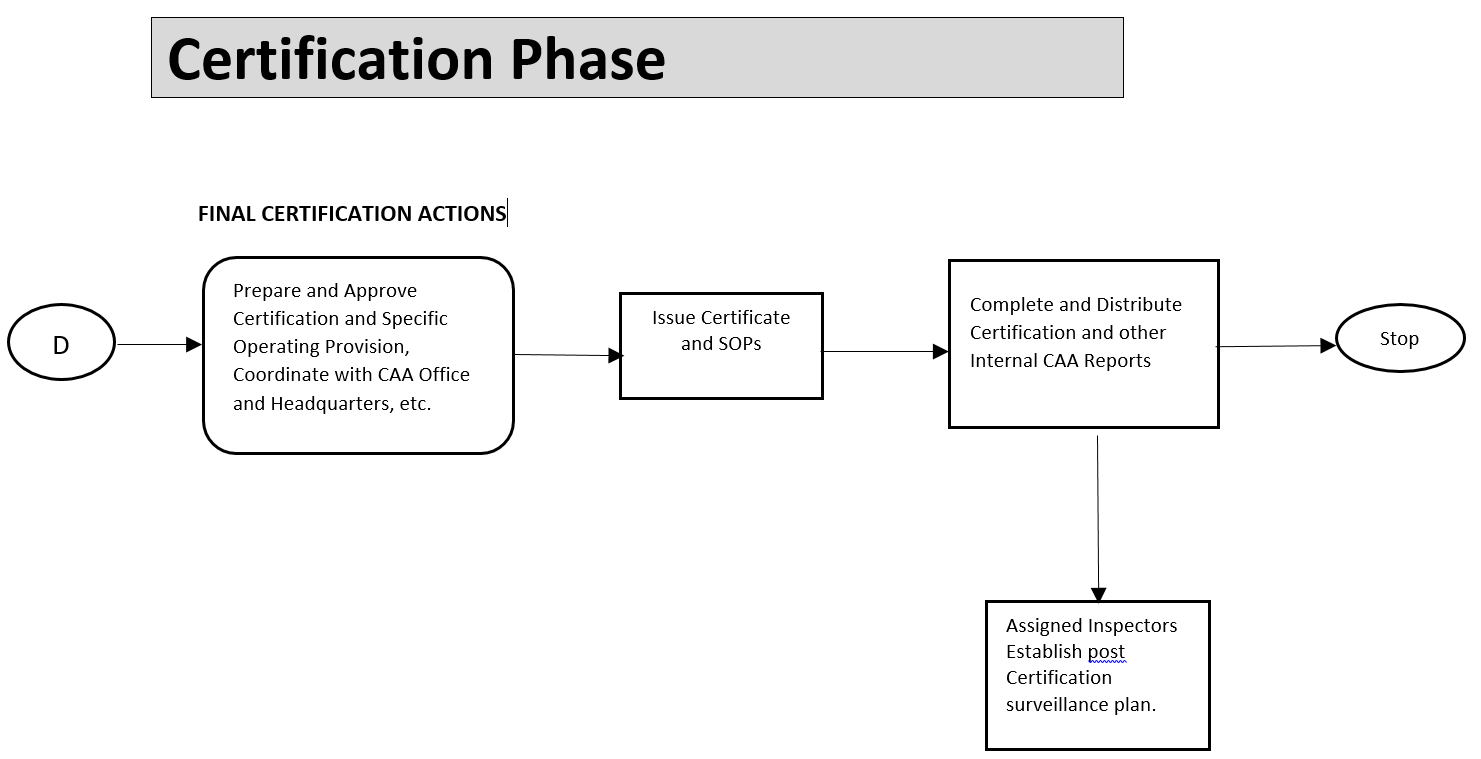 GM 8 Air Operator LicenseAPPLICATION for an AIR OPERATING LICENCEAPLIKIMI PER LICENSE OPERIMI TE TRANSPORTUESIT AJRORESHAREHOLDERSAKSIONERETPlease list below the details of each person or company holding more than 5% of the total issued shares in the applicant. In the case of nominee holdings, indicate the name of the beneficial holder of the shares.Ju lutemi listoni më poshtë detajet e secilit person apo zotërues kompanie me më shumë se 5% të aksioneve totale të lëshuara në aplikim. Në rastin e aksioneve të nominuara, vendosni emrin e mbajtësit potencial të aksioneve.cDefinitions:Përkufizime:"Principal place of business" means the head office or registered office of a Community air carrier in the Member State within which the principal financial functions and operational control, including continued airworthiness management, of the Community air carrier are exercised."Selia kryesore e biznesit" është vendndodhja qëndrore ose zyra e regjistruar e një transportuesi ajror të Komunitetit në Shtetin Anetar në të cilin ushtrohen funksionet kryesore financiare dhe të kontrollit operacional, duke përfshirë edhe menaxhimin e vazhdueshëm të aftësisë së fluturimit, të transportuesit ajror të Komunitetit."Business plan" means a detailed description of the air carrier's intended commercial activities for the period in question, in particular"Plani i  biznesit"  është  përshkrimi i  detajuar i aktiviteteve  komerciale të synuara të transportuesit ajror në vecanti për periudhen në  fjalë.Annex I to Attachment 2    Aneksi I  i Shtojcës 2Information to be provided for the grant of an Operating Licence:Jnformacioni që duhet të jepet për dhenien e një License Operimi:Information to be provided by a first-time applicant from a financial fitness point of view.lnformacioni që duhet të jepet për një aplikant për hëre të parë nga një këndvështrim i përshtatshmërisë financiareThe most recent internal management accounts and, if available, audited accounts for the previous financial year.Llogaritë më të fundit të menaxhimit të brendshëm dhe, nëse ka, llogaritë e audituara për vitin  financiar paraardhës.A projected balance sheet, including profit-and-loss account, for the following three years.Një bilanc të  projektuar, duke përfshirë evidencën e të ardhurave dhe shpenzimeve, për 3 vitet në vazhdim.The basis for projected expenditure and income figures on such items as fuel, fares and rates, salaries, maintenance, depreciation, exchange rate fluctuations, airport charges, air navigation charges, ground handling costs, insurance, etc. Traffic/ revenue forecasts.  Baza për shifra të projektuara të ardhurash dhe shpenzimesh mbi zëra të tilla si karburant, çmimet dhe tarif at, pagat, mirëmbajtja, amortizimi, mhajtja e kursit tekëmbimit, tatime të aeroportit, tatimet e lundrimit ajror, kosto e shërbimeve në tokë siguracione etj. Parashikimi i Trafikut/ të ardhurave.Details of the start-up costs incurred in the period from submission of an application to the commencement of operations and an explanation of how it is proposed to finance these costs. Detaje të kostove fillestare të kryera në përiudhën nga paraqitja e kërkesës deri në nisjen e operacioneve dhe një shpjegim se si propozohet të financohen  këto kosto.Details of existing and projected sources of finance.Detaje të burimeve ekzistuese dhe të projektuara të financimitDetails of shareholders, including nationality and type of shares to be held, and the Articles of Association.  If part of a group of undertakings, information on the relationship between them has to be provided.Detaje të aksionereve, duke përfshirë shtetësinë dhe tipin e aksioneve që disponojnë, dheMarrëveshjen e Shoqatës Aktin e Themelimit. Nëse është  pjesë e një grupi sipërmarrjesh, duhet të  jepet informacioni në lidhje me marrëdheniet midis tyreProjected cash-flow statements and liquidity plans for the first three years of operation. Parashikimi i pasqyrave  të fluksit  të parasë  dhe planet e likuiditetit për tre vitet e para të operimit.Details of the financing of aircraft purchase/leasing including, in the case of leasing, the terms and conditions of contract.Detaje të financimit  të blerjes avionit/ qerasë, në rast se janë marreë me qera, afatet dhe kushtet e kontratës.Information to be provided for assessment of the continuing financial fitness of existing licence holders planning a change in their structures or in their activities with a significant bearing on their finances.lnformacioni që duhet të jepet për vlerësimin e përshtatshmërisë së vazhdueshmefinanciare të mbajtësve ekzistues të licensave që planifikojnë një ndryshim në strukturat e tyre ose në aktivitetet e tyre që sjell një ndryshim të rëndësishme në financat e tyre.If necessary, the most recent internal management balance sheet and audited accounts for the previous financial year.Nëse është e nevojshme, bilanci më i fundit i menaxhimit të brendshëm dhe llogaritë e audituara të vitit  financiar paraardhës.Precise details of all proposed changes e.g. Change of type of service, proposed takeover or merger, modifications in share capital, changes in shareholders, etc.Detajet e sakta të të gjitha ndryshimeve të  propozuara si p.sh. Ndryshimi i tipit tëshërbimit, blerje apo shkrirje, modifikimet në kapitalin aksionar, ndryshime në pronësinë e aksioneve, etj.A projected balance sheet, with a profit-and-loss account, for the current financial year, including all proposed changes in structure or activities with a significant bearing on finances.Një bilanc të projektuar, me pasqyrën e të Ardhurave e Shpenzimeve, për vitin financiar aktual, duke përfshirë të gjitha ndryshimet e propozuara  në strukturë ose aktivitetet me një influence ë rëndësishme për financat e tyre2.4 Past and projected expenditure and income figures on such items as fuel, fares and rates, salaries, maintenance, depreciation, exchange rate fluctuations, airport charges, air navigation charges, ground handling costs, insurance, etc. Traffic/ revenue forecasts. Shifra të ardhurash dhe shpenzimesh të projektuara dhe të shkuara për zero të tillë si    karburant, çmimet dhe tarifat, pagat, mirëmbajtja, amortizimi, luhatja e kursit të këmbimit, tarif  at aeroportuale, tarif at e lundrimit ajror, kosto të sherbimeve në tokë, siguracione, etj.Parashikimi i trafikut/ të ardhurave.2.5 Cash-flow statements and liquidity plans for the following year, including all proposed changes in structure or activities with a significant bearing on finances.Pasqyra e  f luksit të  parave dhe likuiditeteve të planifikuara për vitin në vazhdim, duke përfshirë të gjitha ndryshimet e propozuara në strukturë apo në aktivitete me një influence të rëndësishme në financa.2.6 Details of the financing of aircraft purchase/ leasing including, in the case of leasing,the terms and conditions of contract.Detaje për financimin e blerjes së avionit/ qerasë, dhe në rast se është marrë me qera, afatet dhe kushtet e kontratës.Information to be provided for assessment of the continuing financial fitness of existing licence holders.lnformacioni që duhet të  jetë për vleresimin e përshtatshmërisë së vazhdueshme financiare për mbajtësit ekzistent të licenses.3.1   Audited accounts no later than six months, following the last day of the relevant financial year, unless otherwise provided for in national law and, if necessary, the most recent internal management balance sheet.Llogaritë e audituara jo më vonë se 6 muaj, pas ditës së fundit  të vitit përkatës financiar,pervecse  nëse parashikohet  ndryshe në ligjin  kombetarë dhe, nëse do të jetë  e nevojshme, bilancin me të fundit  të menaxhimit  të brendshem.A projected balance sheet, including profit-and-loss account, for the forthcoming year.        Një bilanc të  projektuar, duke përfshirë  llogarinë  e  të  ardhurave dhe    shpenzimeve, për vitin e ardhshëm.Past and projected expenditure and income figures on such items as fuel,fares and rates, salaries, maintenance, depreciation, exchange rate fluctuations, airport charges, air navigation charges, ground handling costs, insurance, etc. Traffic/ revenue forecasts.        Të  dhënat e të ardhurave dhe shpenzimesh të  projektuara dhe të  kaluara për     zëra të tilla si karburant, çmimet dhe tarifat, pagat, mirëmbajtja, amortizimi, luhatja e kursit të këmbimit, tarif at aeroportuale, tarif at e lundrimit ajror, kosto e sherbimeve në tokë, siguracione etj. Parashikimi i Trafikut/ të ardhurave.3.4   Cash flow statements and liquidity plans for the following year.       Pasqyrat e fl uksit  të parave dhe të  llikuiditetit  të planifikuara për vitin nëvazhdim.AIRCRAFT REGISTRATION PROCEDUREGeneralAircraft registration functions in the ACAA are regulated by Minister of Transport Order No. 113 dated 12/10/2012 “On Aircraft Registration”. An aircraft can be registered in the ACAA Register if it is owned and/or is operated by an Albanian citizen, or by a company established as per applicable requirements and that is based in the Albanian Territory.When importing aircraft to the Republic of Albania, the Export Certificate of Airworthiness (Export CofA) shall have to be obtained from the previous registry state. Aviation authorities of the previous registry state shall verify in Export CofA that an aircraft complies with the approved type certificate, that it is airworthy and that it complies with the national requirements in the importing country, respectively Republic of Albania.When registering an aircraft, the ACAA inspector shall ensure that the aircraft is not registered in another state. This is verified by the deregistration certificate issued by the previous state of registry.Aircraft import and issuance of Certificate of Airworthiness and Airworthiness Review certificate are regulated by:Minister of Transport Order No. 149 dated 07/04/2014 transposing Commission Regulation (EU) No 748/2012 of 3 August 2012 laying down implementing rules for airworthiness and environmental certification of aircraft and related products, parts and appliances, as well as for the certification of design and production organisations.Minister of Transport Order No. 110 dated 02/10/2012 transposing Commission Regulation (EC) 2042/2003 of 20 November 2003 on the continuing airworthiness of aircraft and aeronautical products, parts and appliances, and on the approval of organisation and personnel involved in these tasks and Commission Regulation (EC) 1321/2014 of 17/12/2014.Registration procedureThe owner of the aircraft must send an official request to ACAA and Aircraft Classification Report as per the “Registration Application Form”(DAMO-AWM-FRM-001);Evaluation of the document presented by the ACAA assigned inspector/team. Planning and performing an aircraft physical inspection of the aircraft as per AWM-CHK-005 “Aircraft Registration checklist”If the inspection result is OK than will proceed on issuing of Certificate of Registration and aircraft shall entered into Albanian Civil Aviation Register.A fee is charged to register an aircraft and it will be made known by the ACAA at the time of registration. The fee is applicable as per Mutual Regulation No 2225 dated 13/05/2013 of Minister of Transport and Minister of Finance.Noise CertificationAny natural or legal person under whose name an aircraft is registered or will be registered in Albania, or its representative, shall be eligible as an applicant for a noise certificate for that aircraft as per requirements of M.O. Nr. 149/2014 (EU 748/2012).The owner shall make an official application for issuing of Noise Certificate as per the form DAMO-AWM-FRM-006.After ACAA makes the evaluation of the application and supporting documents and finds them in order it will issue the Noise Certificate for the aircraft.Application for Mode S codeAfter the aircraft registration the owner shall make the application to ACAA for assignment of ICAO 24-bit aircraft address (Mode S code application) as per the form DAMO-AWM-FRM 018.After the evaluation of the application ACAA shall assign the Mode S code for the registered aircraft.Radio licencesFor the operation of the aircraft it is required a radio licence to be issued for this aircraft. Aeronautical Radio Licences are not transferable, so licences held in the previous owner's name are not valid. The application for radio licensing shall be made to the “Authority for Electronic and postal communication” (AKEP).CONTINUING AIRWORTHINESS OF AIRCRAFTIssuing of CofA and ARCApplication for Certificate of Airworthiness (CofA) shall be made in a written form to ACAA, as per the form DAMO-AWM-FRM-174 “Application for a CofA”, from the entitled person or from other subjects (e.g. CAMO, etc) to the ACAA. The request should be submitted to the ACAA at least two months before delivery of the aircraft or prior to initiation of operations.Together with application form the following documents shall be sent to ACAA:For new aircraft the following must be submitted:A statement of conformity by a Approved Production Organization, or;A statement signed by the exporting authority that the aircraft conforms to a design approved by EASA, and;A Weight & Balance report with a loading scheduleThe AFM when required by the applicable airworthiness code for the particular aircraft.For used aircraft the following must be submitted:If originated from a Member State (EASA aircraft), an ARC issued in accordance with Part M.If originated from a Non-member State (Non-EASA aircraft)An Export CofA issued by the competent authority of the state of register, reflecting the airworthiness status at the time of transfer;A W&B report with a loading schedule;AFM when required by the applicable a/w code for the particular aircraft;Historical records to establish production, modification and maintenance standards of the aircraft including limitations (that can be combined with Aircraft Classification Report sent during the application for aircraft registration);Recommendation for issuing CofA/RCofA and ARC following an airworthiness review in accordance with Part M;Aircraft Maintenance Programme.After the evaluation of the documents presented by the aircraft owner ACAA shall plan and perform an audit on documents and aircraft as per checklist DAMO-AWM-CHK-004 “CofA issuance” and DAMO-AWM-CHK-006 “Aircraft Airworthiness Review”.After ACAA finds everything in order and all non-conformities are corrected it will issue the CofA or ARC for the aircraft concern.CONTINUING AIRWORTHINESS MANAGING ORGANISATION (CAMO)Initial Approval of CAMOOrganizations managing continuing airworthiness of aircraft (CAMO) have to be approved according to Part M Subpart G of the Minister of Transport Order No. 110 dated 02/10/2012 transposing Commission Regulation (EC) 2042/2003 of 20 November 2003 and Commission Regulation (EC) No 1321/2014 of 26 November 2014 on the continuing airworthiness of aircraft and aeronautical products, parts and appliances, and on the approval of organisations and personnel involved in these tasks.The approval process contains a number of sub-processes as introduced in the AWM-PCS-003, below.Pre-application. Prior to formal application the applicant shall send a letter with the prospective organization prior to the submission of a formal application and have a meeting with ACAA/Airworthiness Section. During this meeting, the ACAA representatives will make the potential organization aware of the regulatory requirements, which must be met in order to obtain the approval, documents to be submitted and of the exact process steps which must be accomplished before the issuance of the Certificate. ApplicationThe application phase starts with the official request signed by the AM (CEO) of the organization sent to ACAA. As per application form ACAA-DAMO-AWM-FRM-002A.Together with application form, the applicant shall send to ACAA and following documents:Certificate of Corporate Registration;Formal Act delegating the Accountable Manager; Application Form for nominated CAMO postholder accompanied by documents to prove qualifications and competence as per the form DAMO-AWM-FRM-004 (for the other nominated persons, as well as compliance monitoring and safety manager the application shall be made as per the AOC procedures); CAME & organizational chart;Maintenance Program for aircraft managed and, where applicable, the baseline and generic MP;Reliability program, where appropriate;The Aircraft Tech Log System, if applicable;Where appropriate, technical specifications of the maintenance contracts between the owner and the AMO;Minimum Equipment Lists;The continuing airworthiness management arrangements, if applicable;Compliance checklist to Part M as per CAME Compliance List as per EC REG No 1321/2014;Internal Audit resultsPoints of contact of the organizationThe ACAA shall make the evaluation of the documents presented and shall communicate to the points of contact of the organization all discrepanciesEvaluation of Form 4 for the responsible persons of the organization; the CAMO post-holder; quality manager, ARS, etc, as well as evaluation of the qualification and experience evidences. After the evaluation of the managers’ files, the ACAA shall make an interview with the applicants and after positive results informs the organization for their acceptance. The evaluation of the submitted manuals/documents is carried out by the assigned ACAA team to assess compliance with Part M Subpart G and related AMC requirements.The approval of Manuals sent by the organization (CAME, MP, etc.) shall be made as per the following scheme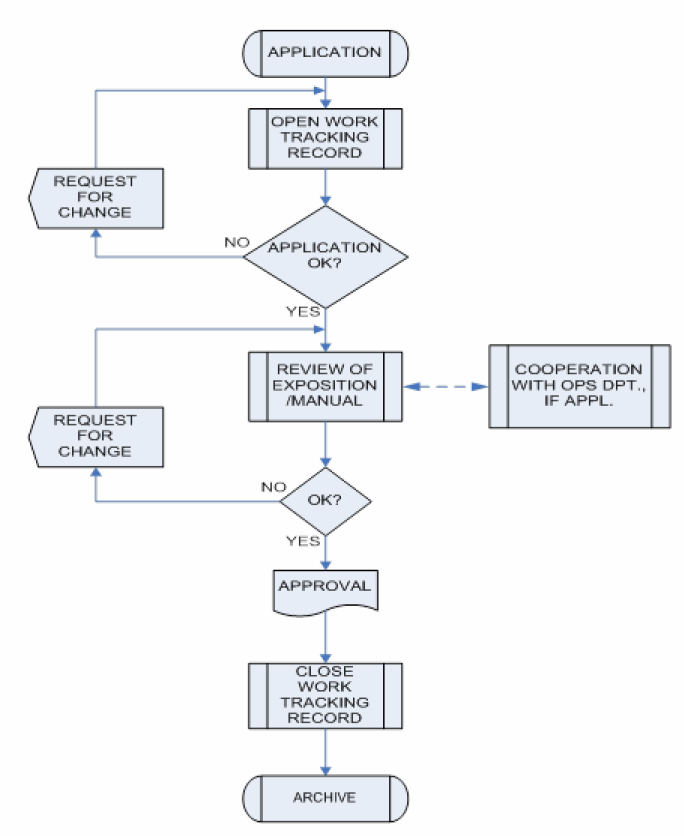 After the supporting documents, manuals and managers are considered acceptable, the team prepares the audit plan for the declared facilities, as per DAMO-AWM-CHK-016 “CAMO initial Certification Process”.After all corrective actions have been taken by the applicant and all findings have been closed, the certification team prepares the CAMO Approval and gives it to the organization together with AOC.Aircraft Continuing Airworthiness MonitoringIn order to have satisfactory oversight of aircraft airworthiness, aviation authorities shall implement aircraft continuing airworthiness monitoring (ACAM). National aviation authorities shall sample aircraft from the national register and check whether they are in the satisfactory airworthy condition, while also assessing the owner/user in the terms of aircraft continuing airworthiness maintenance and compliance with the requirements of the approval.Minister of Transport Order No.149 dated 07/04/2014 “On implementing rules for the airworthiness and environmental certification of aircraft and related products, parts and appliances, as well as for the certification of design and production organisations”, can be found on Official Gazette No.60 dated 28/04/2014.Minister of Transport Order No.110 dated 02/10/2012 “on the continuing airworthiness of aircraft and aeronautical products, parts and appliances, and on the approval of organisations and personnel involved in these tasks”, can be found on Official Gazette No.60 dated 28/04/2014Minister of Transport Order No.113 dated 12/10/2012 “on aircraft registration”, can be found on Official Gazette No.186 December 2012AbbreviationDefinitionAEAAssociation of European AirlinesAGLAdministrative Guidance LeafletAMCAcceptable Means of ComplianceAOLAir Operator License AOCAir Operator CertificateC of RCertificate of RegistrationC of ACertificate of AirworthinessARC Airworthiness Review CertificateATAAir Transport AssociationACAAAlbanian Civil Aviation AuthorityEASAEuropean Aviation Safety AgencyECACEuropean Civil Aviation ConferenceFAAFederal Aviation AdministrationFSFFlight Safety FoundationGM/INFOGuidance Material / InformationIATAInternational Air Transport AssociationICAOInternational Civil Aviation OrganisationLoRLog of RevisionNAANational Aviation AuthorityNPANotices of Proposed AmendmentsODOperational DirectivesPMProject ManagerDateIssueRevisionHighlight of Revision24.11.201610PageISS/REVDateCP1/024.11.2017ADMIN1/024.11.2017ToC 11/024.11.2017ABB 11/024.11.201711/024.11.201721/024.11.201731/024.11.201741/024.11.201751/024.11.201761/024.11.201771/024.11.201781/024.11.201791/024.11.2017101/024.11.2017111/024.11.2017121/024.11.2017131/024.11.2017141/024.11.2017151/024.11.2017161/024.11.2017171/024.11.2017181/024.11.2017PHASE 1PHASE 2PHASE 3PHASE 4PHASE 5Pre-Application PhaseFormal Application PhaseDocument Evaluation PhaseInspection and Demonstration PhaseCertification PhaseTermMeaningReferenceshall, must, willThese terms express an obligation, a positive command.EC English Style Guide: Ch. 7.19mayThis term expresses a positive permission.EC English Style Guide: Ch. 7.21shall not, will notThese terms express an obligation, a negative command.EC English Style Guide: Ch. 7.20may not, must notThese terms express a prohibition.EC English Style Guide: Ch. 7.20need notThis term expresses a negative permission.EC English Style Guide: Ch. 7.22shouldThis term expresses an obligation when an acceptable means of compliance should be applied .EASA Acceptable Means of Compliance publicationsACAA policies and requirementscouldThis term expresses a possibility.http://oxforddictionaries.com/ definition/english/couldideallyThis term expresses a best possible means of compliance and/or best experienced industry practice.ACAA recommendationCircular 253-AN/151Human Factors Digest No. 12 Human Factors in Aircraft Maintenance and InspectionDocument 4444-RAC/501Rules of the Air and Air Traffic ServiceDocument 7030Regional SupplementaryDocument 8168-OPSAircraft OperationsDocument 8335-AN/879Manual of Procedures for Operations Inspection, Certification and Continued SurveillanceDocument 9365-AN/910All Weather OperationsDocument 9376-AN/914Preparation of an Operations ManualDocument 9379-AN/916Manual and Procedures for Establishment and Management of a States Personnel Licensing systemDocument 9389-AN/919Manual of Procedures for an Airworthiness OrganisationDocument 9642-AN/941Continuous Airworthiness Manual Note (Shënim):The signed original of this form and related documentation should be sent to the Director General for Civil Aviation Authority, Tirana, Albania.Kopja origjinale e kësaj forme dhe dokumentat përkatës duhet të dërgohen te Drejtori Ekzekutiv i Autoritetit të Aviacionit Civil, Tiranë, Shqipëri.Name of Applicant:(including any trading name)Emri i Aplikantit:(përfshirë emërin tregtar) Address:Adresa:Telephone Number:Numër Telefoni:Fax Number:Numër Faksi:e-mail address:Adrese e-mail-i:Principal  Place of Business:Selia Qendrore e Biznesit:Do you hold an AOC?A keni një AOC?If yes, please give number.Nëse po, ju lutemi jepni numrin e saj.If no, have you appliced for one?Nëse jo, a keni aplikuar?Number and type of aircraft currently employed:Numri dhe tipi i avionit në punë aktualisht:Maximum seating capacity of largest aircraft employed:Kapaciteti maksimal i vendeve të avionit më të madh:Maximum cargo capacity of the largest all cargo aircraft employed:Kapaciteti maksimal i ngarkesës në avionin më të madhë të ngarkesës:Please state:Ju lutem specifikoni:(1) the places between wich flights will be operated or, in the case of an application for an area licence, the geographical areas of origin and destination:vendet midis të cilave do të operojnë fluturimet ose, në rastin e aplikimit për një license zone, zonat gjeografike të origjinës dhe destinacionit:Origin				Destination (& vice versa)Origjina				Destinacionet (kthimet anasjelltas)(2) any other limitations to which the license is to be subject, including limitations as to the capacity, frequency or class of service or the classes or descriptions of passengers or cargo to be carried:ndonjë kufizim tjetër për të cilat licensa bëhet subjekt, duke përfshirë kufizimet si nëkapacitet, frekuence apo klase sherbimi ose klasat apo pershkrimet e pasagjereve ose kargos të cilët do transportohen:Please provide corporate details as follows:Ju lutemi jepni detajet e korporatës si më poshtë:Registered address:Adresa e regjistrimit:Date and place of incorporation:Data dhe vendi i përfshirjes:Company registration number:N umri i regjistrimit të kompanisë:Application and DeclarationI, the undersigned, hereby apply for the grant of licence as described in this application and I declare that, to the best of my knowledge and belief, the statements given in this application are true.Aplikimi dhe DeklarataUnë, i nënshkruari, aplikoj për marrjen e licensës sic përshkruhet në këtë formë dhe deklaroj se, në të mirë të njohurive dhe besimit tim, deklaratat e dhëna në këtë aplikim janë  të vërteta.Name:	Signature:Emri:	Nënshkrimi:Position in Company:                                                                      Date:Pozicioni në Kompani:                                                                        Data:(Attachment 1)Conditions for Granting on Operating Licence(Shtojca 1)Kushtet për dhënien e një license(Attachment 1)Conditions for Granting on Operating Licence(Shtojca 1)Kushtet për dhënien e një licenseThe issue of an Operating Licence by the Albanian Civil Aviation Authority to an undertaking is regulated by the provisions of Regulation (EC) No 1008/2008 and Ministry Order No 17, date 02.09.2010 "On common rules for the operation of air services". In particular article 4 of Regulation 1008/2008 conditions the grant of an operating licence to the satisfactory compliance with the following:Lëshimi i një License Operimi nga Autoriteti i Aviacionit Civil Shqiptar një sipërmarrjeje është e rregulluar me dispozitat e Rregullores (KE) Nr 1008/2008 dhe Udhezimi i Ministrit Nr. 17, date 02.09.2010 i ndryshuar me Udhezimin Nr 14 datë 9.9.2011"Mbi rregullat e zbatueshme të operimit në fushën e "sherbimeve ajrore". Në vecanti neni 4 te Rregullores 1008/2008, kushtet e dhënies së një license operimi janë si më poshtë:The issue of an Operating Licence by the Albanian Civil Aviation Authority to an undertaking is regulated by the provisions of Regulation (EC) No 1008/2008 and Ministry Order No 17, date 02.09.2010 "On common rules for the operation of air services". In particular article 4 of Regulation 1008/2008 conditions the grant of an operating licence to the satisfactory compliance with the following:Lëshimi i një License Operimi nga Autoriteti i Aviacionit Civil Shqiptar një sipërmarrjeje është e rregulluar me dispozitat e Rregullores (KE) Nr 1008/2008 dhe Udhezimi i Ministrit Nr. 17, date 02.09.2010 i ndryshuar me Udhezimin Nr 14 datë 9.9.2011"Mbi rregullat e zbatueshme të operimit në fushën e "sherbimeve ajrore". Në vecanti neni 4 te Rregullores 1008/2008, kushtet e dhënies së një license operimi janë si më poshtë:1The undertaking's principal place of business is located in AlbaniaSelia kryesore e sipërmarrjes të jetë në Shqipëri2The undertaking holds a valid AOC issued by AlbaniaSipërmarrja të mbajë një COA të vlefshme të lëshuar nga Shqipëria3The undertaking has one or more aircraft at its disposal through ownership or a dry lease agreement Sipërmarrja ka një ose më shumë avione në dispozicion të saj nëpërmjet aktit të pronësisë ose nëpërmjet një kontrate "dry lease"4The undertaking's main occupation is to operate air services in isolation or combined with any other commercial operation of aircraft or the repair and maintenance of aircraftObjekti kryesore i sipemarrjes eshte qe te kryeje sherbime ajrore ne menyre te izo/uar ose kombinuar me ndonje operim komercia/ te avionit ose riparim dhe mirembajtje te avionit5Its company structure is such as to allow the proper implementation of the provisions of Regulation (EC) 1008/2008 and6Struktura e kompanise eshte e ti/le ne menyre qe te /ejoje implementimin e dispozitave te Rregullores (KE) 1008/2008 dhe Udhezimi i Ministrit Nr. 17, datë 02.09.2010  i ndryshuar me UdhëziminNr. 14 datë  9.9.2011"Mbi rregullat e zbatueshme të operimit në fushën e shërbimeve ajrore"7The undertaking meets the financial conditions as explained in Attachment B, Article 6 of Ministry Order Nr. 17Sipermarrja duhet të respektojë kushtet financiare të shpjeguara në Shtojcën B sipas nenit 6 të udhëzimit nr. 178The undertaking complies with the insurance requirements specified Regulation (EC) No 785/2004Sipermarrja tejete ne perputhje me kerkesat e sigurimit te specifikuara ne Rregulloren (KE) Nr.785/2004 ligjin nr. 10076 dt 12.02.2009 "Për sigurimin e detyrueshëm në sektorin e transportit"9The persons managing the operations of the undertaking comply with the provisions on good repute (Article 7 of Reg (EC) No 1008/2008).Personat të cilët menaxhojnë operacionet e kompanisë në përputhje me dispozitat për reputacion të mirë (Neni 7 i Rregullores (KE) Nr. 1008/2008 neni 8 i Udhezimit Nr. 17).(Attachment 2)(Shtojca 2)Financial Conditions for Granting on Operating LicenceKushtet Financiare per Dhenien e nje License Operimi(Attachment 2)(Shtojca 2)Financial Conditions for Granting on Operating LicenceKushtet Financiare per Dhenien e nje License Operimi1An undertaking applying for the first time for an operating licence shall demonstrate that:Një sipërmarrje që aplikon për herë të parë për një license operimi duhet të provojë se:(a) it can meet at any time its actual and potential obligations established under realistic assumptions, for a period of 24 months from the start of operations, andajo mund të  në cdo kohë detyrimet e saj aktuale dhe potenciale  të krijuara sipas supozimeve reale, për një periudhë kohe prej 24 muajsh që prej fillimit të operimit, dhe(b) it can meet its fixed and operational costs incurred by operations, according to its business plan and established under realistic assumptions, for a period of three months from the start of operations, without taking into account any income from its operationsajo mund të përmbush kostot fikse dhe operacionale të shkaktuara nga operacionet, sipas planit të biznesit dhe sipas supozimeve reale, për një periudhë kohore prej 3 muajsh që prej fillimit të operimit, pa marrë parasysh asnjë të ardhur nga operacionet e saj2For the purposes of the assessment referred to in paragraph 1,each applicant shall submit a business plan for, at least, the first three years of operation.The business plan shall also detail the applicant's financial links with any other commercial activities in which the applicant is engaged either directly or through related undertakings. The applicant shall also provide all relevant information, in particular the data referred to in point 1of Annex I.Për qellime të vlerësimit të reJeruar në paragrafin 1, çdo aplikant duhet të dorëzojë një plan biznesi, për të paktën 3 vitet e para të operimit. Plani i biznesit duhet të ketë të detajuara lidhjet financiare të aplikantit me ndonjë aktivitet tjetër tregetar në të cilin aplikanti është i angazhuar drejtpërdrejt ose nëpërmjet një sipërmarrjeje që ka lidhje. Aplikanti duhet të japë informacionin që lidhet me këtë, e në vecanti të dhenat e referuara në pikën 1 të Aneksit I.3Paragraphs 1and 2 shall not apply to an undertaking applying for an operating licence intended to cover operations with aircraft of less than 10 tonnes maximum take-off mass (MTOM) and/or less than 20 seats. Such undertakings shall demonstrate that their net capital is at least EUR 100,000 or provide, when required by the competent licensing authority, all relevant information for the purposes of the assessment referred to in paragraph 1,in particular the data referred to in point 1 of Annex I.Paragrafet 1 dhe 2 nuk do të aplikohen në aplikimin e një sipërmarrje për një licensë operimi që ka për qëllim të mbulojë operacione me një avian me më pak se 10 ton maksimumi (MTOM) dhe/ose më pak se 20 vende. Sipërmarrje te tilla do të provojnë se kapitali i tyre neto është të paktën 100,000 Euro ose të japin nëse kërkohet nga autoriteti kompetent licensues, të gjitha informacionet përkatëse për qëllimet e vlerësimit të reJeruarr në paragrafin 1, në vecanti të dhënat e referuara në pikën 1 të  Aneksit I.The ACAA may nevertheless apply paragraphs 1and 2 to an undertaking applying for an operating licence under the provisions of the previous subparagraph that intends to operate scheduled air services or whose turnover exceeds ER 3 million per year.AAC-ja gjithsesi mund ta aplikoje paragrafet 1 dhe 2 të një aplikimi të një sipërmarrje për një leje operimi në përputhje me dispozitat e nënparagrafit të mëparshëm që ka për qëllim të operojë sherbimet ajrore të programuara ose te ato që xhirot  i tejkalon 3 milion euro në vit.The ACAA may nevertheless apply paragraphs 1and 2 to an undertaking applying for an operating licence under the provisions of the previous subparagraph that intends to operate scheduled air services or whose turnover exceeds ER 3 million per year.AAC-ja gjithsesi mund ta aplikoje paragrafet 1 dhe 2 të një aplikimi të një sipërmarrje për një leje operimi në përputhje me dispozitat e nënparagrafit të mëparshëm që ka për qëllim të operojë sherbimet ajrore të programuara ose te ato që xhirot  i tejkalon 3 milion euro në vit.